Рабочая программаВоспитания и социализации обучающихся«Патриоты Отечества»МКОУ «Розгребельская средняя общеобразовательная школаБольшесолдатского района  Курской областина 2018-2023 годы»с. Розгребли, 2018 год2.3. Рабочая программа воспитания и социализации обучающихсяна ступени основного общего образованияПрограмма воспитания и социализации обучающихся предусматривает формирование нравственного уклада школьной жизни, обеспечивающего создание соответствующей социальной среды развития обучающихся и включающего воспитательную, учебную, внеучебную, социально значимую деятельность обучающихся, основанного на системе духовных идеалов многонационального народа России, базовых национальных ценностей, традиционных моральных норм, реализуемого в совместной социально-педагогической деятельности школы, семьи и других субъектов общественной жизни. Программа воспитания и социализации обучающихся направлена на обеспечение их духовно-нравственного развития и воспитания, социализации, профессиональной ориентации, формирование экологической культуры, культуры здорового и безопасного образа жизни.    Обеспечение духовно-нравственного развития, воспитания и социализации личности гражданина России является ключевой задачей современной государственной политики Российской Федерации.   В концепции модернизации Российского образования сформулированы важнейшие задачи воспитания школьников: формирование гражданской ответственности, духовности и культуры, инициативности, самостоятельности, толерантности, способности к успешной социализации в обществе. Одной из глобальных проблем современности остается духовный кризис общества, когда теряются связи с вековыми традициями, смешиваются представления о добре и зле, утрачиваются многие духовные ценности.  Кризис духовности обнажает глубинные вопросы человеческого существования, смысла жизни живущих и будущих поколений. Социологи и педагоги так же отмечают, что и семейное воспитание находится в стадии кризиса. У многих детей искажены представления о милосердии, великодушии, доброте, справедливости, патриотизме, гражданственности.Педагогика призвана отвечать на запросы времени, определяя такие системы, методы и формы воспитания, которые конструктивно влияли бы на молодых людей, позволяли им успешно социализироваться в обществеВ разработке «Программы  воспитания и социализации  обучающихся  основной школы МКОУ «Розгребельская СОШ» отражается  национальный воспитательный  идеал.  Целесообразность такого шага  диктуется  полисубъектностью     современного процесса  воспитания и социализации  ребенка. В этом процессе активно участвуют  не только семья и школа , но и  различные  общественные, культурные, религиозные  организации ,СМИ и иные субъекты влияния .Реализация данной программы невозможна без  взаимодействия и тесного сотрудничества с семьями обучающихся, согласованных усилий с  субъектами социализации – социальными партнерами школы. По вопросу духовно-нравственного воспитания и развития детей, в условиях нашей сельской школы, мы установили тесное взаимодействие с традиционными российскими религиозными организациями (Храм Рождества Христова в селе Большое Солдатское, храм Рождества Пресвятой Богородицы в селе Скородное), культурными организациями (Районный дом народного творчества), сельская библиотека, общественными организациями гражданско-патриотической направленности (Районный Совет ветеранов, Курский областной Совет ветеранов войны и труда, районный Союз детских и пионерских организаций), учреждениями дополнительного образования (Детская школа искусств, районный Дом детского творчества)  и другими организациями, разделяющими в своей деятельностями  базовые национальные российские ценности: отдел военного комиссариата Курской области по Большесолдатскому району, Большесолдатское отделение полиции МО МВД России «Беловский», ОБУСО «Комплексный центр социального обслуживания населения», МО «Большесолдатский сельсовет», районный отдел по вопросам культуры, молодёжной политики, физкультуры и спорта, комиссия по делам несовершеннолетних и защите их прав при Администрации Большесолдатского района. Взаимодействие школы с социальными партнерами  создает условия для разностороннего развития личности ребёнка, позволяет развивать его творческие способности, формирует общечеловеческие ценности.Школа и семья – два важнейших воспитательно-образовательных института, которые изначально призваны дополнять друг друга и взаимодействовать между собой. Сотрудничество с родителями позволяет повысить эффективность образовательного процесса. Активное участие родителей в работе Совета школы, общешкольного родительского комитета, классных родительских комитетах позволяет решать  школьные проблемы,  совершенствовать  систему воспитательной работы. Для информирования общественности, семьи о деятельности учреждения, педагогов и обучающихся создан  сайт школы, работает информационный стенд на первом этаже школы.В школе сформировалась комфортная и безопасная образовательная среда, в которой сложился доброжелательный климат взаимоотношений не только учащихся и педагогов, но и всех звеньев системы духовно-нравственного воспитания.Таким образом, в школе созданы условия для духовно-нравственного развития, воспитания  и социализации обучающихся. Предполагается, что данная программа  будет продолжением программы «Духовно-нравственного развития и воспитания обучающихся начального образования». При разработке программы учитывались ожидаемые результаты реализации программы, а именно выпускник основной школы  должен обладать следующими компетенциями: духовно- нравственными,    социально – личностными, культурными.   У него должны быть сформированы навыки самостоятельности: самоанализа,самооценки, самоуправления. Таким образом,  программа воспитания и социализации обучающихся основного образования МКОУ «Розгребельская СОШ» разработана в соответствии с требованиями ФГОС второго поколения, на основе анализа социальных проблем, требований государственного, социального заказа и способствует решению данных проблем.  Нормативно - правовое обеспечение программы:	Нормативно-правовой и документальной основой  программы воспитания и социализации обучающихся на ступени основного общего образования являются Закон Российской Федерации «Об образовании», ФГОС, Концепция духовно-нравственного развития и воспитания личности гражданина России, примерная основная образовательная программа основного общего образованияПрограмма воспитания и социализации обучающихся разработана с учётом культурно-исторических, этнических, социально-экономических, демографических и иных особенностей региона, запросов семей и других субъектов образовательного процесса и подразумевает конкретизацию задач, ценностей, содержания, планируемых результатов, а также форм воспитания и социализации обучающихся, взаимодействия с семьёй, учреждениями дополнительного образования, традиционными религиозными и другими общественными организациями, развития ученического самоуправления, участия обучающихся в деятельности детско-юношеских движений и объединений, спортивных и творческих клубов. Программа воспитания и социализации обучающихся основного общего образования реализуется через урочную и внеурочную деятельность с соблюдением требований государственных санитарно-эпидемиологических правил и нормативов.При разработке и реализации Программы воспитания и социализации обучающихся основного общего образования  образовательное учреждение опиралось на сформированную модель выпускника начальной школы. Это ученик: любящий свой народ, свой край и свою Родинууважающий и принимающий ценности семьи и обществалюбознательный, активно и заинтересованно познающий мирвладеющий основами умения учиться, способный к организации собственной деятельности готовый самостоятельно действовать и отвечать за свои поступки перед семьей и обществомдоброжелательный, умеющий слушать и слышать собеседника,  обосновывать    свою позицию, высказывать  свое мнениевыполняющий правила здорового и безопасного для себя и окружающих образа жизни.«Портфолио» ученика школы так же используется в реализации Программы воспитания и социализации обучающихся.При составлении Программы следует  учитывать следующее:Задача управления воспитанием в начальной школе в сопоставлении с последующими ступенями общего образования решается органично в силу того, что классный руководитель является и основным организатором школьной жизни обучающихся. Последний аспект его деятельности следует значительно усилить. При этом классный руководитель должен обеспечивать: педагогическую поддержку решения обучающимися межпредметных воспитательных задач; подготовку и проведение внеклассных и внешкольных воспитательных мероприятий; участие в добровольных детских разновозрастных организациях различной направленности; координацию программ семейного и школьного воспитания; содействие в решении индивидуальных проблем духовно-нравственного развития детей.На ступенях основного общего и полного общего образования управление воспитанием усложняется. Если в начальной школе воспитательное пространство в основном ограничено школой и семьей, то в средней и старшей школе существенно возрастает значение программ социализации школьников. В пространство духовно-нравственного развития обучающихся дополнительно включаются такие социальные субъекты, как традиционные российские религиозные организации, национально-культурные, ветеранские, военно-патриотические, экологические и иные общественные организации, учреждения культуры и спорта, детско-юношеские и молодежные организации. 2.3.1. Цель и задачи  воспитания и социализации обучающихсяЦелью воспитания и социализации обучающихся на ступени основного общего образования является социально-педагогическая поддержка становления и развития высоконравственного, творческого, компетентного гражданина России, принимающего судьбу Отечества как свою личную, осознающего ответственность за настоящее и будущее своей страны, укоренённого в духовных и культурных традициях многонационального народа Российской Федерации.На ступени основного общего образования для достижения поставленной цели воспитания и социализации обучающихсярешаются следующие задачи.В области формирования личностной культуры:формирование способности к духовному развитию, реализации творческого потенциала в учебно-игровой, предметно-продуктивной, социально ориентированной, общественно полезной деятельности на основе традиционных нравственных установок и моральных норм, непрерывного образования, самовоспитания и универсальной духовно-нравственной компетенции — «становиться лучше»;укрепление нравственности, основанной на свободе воли и духовных отечественных традициях, внутренней установке личности школьника поступать согласно своей совести;формирование основ нравственного самосознания личности (совести) — способности подростка формулировать собственные нравственные обязательства, осуществлять нравственный самоконтроль, требовать от себя выполнения моральных норм, давать нравственную оценку своим и чужим поступкам;формирование нравственного смысла учения, социальноориентирован-ной и общественно полезной деятельности;формирование морали — осознанной обучающимся необходимости поведения, ориентированного на благо других людей и определяемого традиционными представлениями о добре и зле, справедливом и несправедливом, добродетели и пороке, должном и недопустимом;усвоение обучающимися базовых национальных ценностей, духовных традиций народов России;укрепление у подростка позитивной нравственной самооценки, самоуважения и жизненного оптимизма;развитие эстетических потребностей, ценностей и чувств;развитие способности открыто выражать и аргументированно отстаивать свою нравственно оправданную позицию, проявлять критичность к собственным намерениям, мыслям и поступкам;развитие способности к самостоятельным поступкам и действиям, совершаемым на основе морального выбора, к принятию ответственности за их результаты;развитие трудолюбия, способности к преодолению трудностей, целеустремлённости и настойчивости в достижении результата;формирование творческого отношения к учёбе, труду, социальной деятельности на основе нравственных ценностей и моральных норм;формирование у подростка первоначальных профессиональных намерений и интересов, осознание нравственного значения будущего профессионального выбора;осознание подростком ценности человеческой жизни, формирование умения противостоять в пределах своих возможностей действиям и влияниям, представляющим угрозу для жизни, физического и нравственного здоровья, духовной безопасности личности;формирование экологической культуры, культуры здорового и безопасного образа жизни.В области формирования социальной культуры:формирование российской гражданской идентичности, включающей в себя идентичность члена семьи, школьного коллектива, территориально-культурной общности, этнического сообщества, российской гражданской нации;укрепление веры в Россию, чувства личной ответственности за Отечество, заботы о процветании своей страны;развитие патриотизма и гражданской солидарности;развитие навыков и умений организации и осуществления сотрудничества с педагогами, сверстниками, родителями, старшими и младшими в решении личностно и социально значимых проблем на основе знаний, полученных в процессе образования;формирование у подростков первичных навыков успешной социализации, представлений об общественных приоритетах и ценностях, ориентированных на эти ценности образцах поведения через практику общественных отношений с представителями различными социальных и профессиональных групп;формирование у подростков социальных компетенций, необходимых для конструктивного, успешного и ответственного поведения в обществе;укрепление доверия к другим людям, институтам гражданского общества, государству;развитие доброжелательности и эмоциональной отзывчивости, понимания и сопереживания другим людям, приобретение опыта оказания помощи другим людям;усвоение гуманистических и демократических ценностных ориентаций;формирование осознанного и уважительного отношения к традиционным религиям и религиозным организациям России, к вере и религиозным убеждениям других людей, понимание значения религиозных идеалов в жизни человека, семьи и общества, роли традиционных религий в историческом и культурном развитии России;формирование культуры межэтнического общения, уважения к культурным, религиозным традициям, образу жизни представителей народов России.В области формирования семейной культуры:укрепление отношения к семье как основе российского общества;формирование представлений о значении семьи для устойчивого и успешного развития человека;укрепление у обучающегося уважительного отношения к родителям, осознанного, заботливого отношения к старшим и младшим;усвоение таких нравственных ценностей семейной жизни как любовь, забота о любимом человеке, продолжение рода, духовная и эмоциональная близость членов семьи, взаимопомощь и др.;формирование начального опыта заботы о социально-психологическом благополучии своей семьи;знание традиций своей семьи, культурно-исторических и этнических традиций семей своего народа, других народов России.2.3.2. Основные направления и ценностные основы  воспитания и социализации обучающихсяЗадачи воспитания и социализации обучающихся на ступени основного общего образования классифицированы по направлениям, каждое из которых, будучи тесно связанным с другими, раскрывает одну из существенных сторон духовно-нравственного развития личности гражданина России. Каждое из этих направлений основано на определённой системе базовых национальных ценностей и должно обеспечивать их усвоение обучающимися.Организация духовно-нравственного развития и воспитания обучающихся осуществляется по следующим направлениям:воспитание гражданственности, патриотизма, уважения к правам, свободам и обязанностям человека(ценности: любовь к России, своему народу, своему краю, гражданское общество, поликультурный мир, свобода личная и национальная, доверие к людям, институтам государства и гражданского общества, социальная солидарность, мир во всём мире, многообразие и уважение культур и народов).воспитание социальной ответственности и компетентности (ценности: правовое государство, демократическое государство, социальное государство, закон и правопорядок, социальная компетентность, социальная ответственность, служение Отечеству, ответственность за настоящее и будущее своей страны).воспитание нравственных чувств, убеждений, этического сознания(ценности: нравственный выбор; жизнь и смысл жизни; справедливость; милосердие; честь; достоинство; уважение родителей; уважение достоинства другого человека, равноправие, ответственность, любовь и верность; забота о старших и младших; свобода совести и вероисповедания; толерантность, представление о светской этике, вере, духовности, религиозной жизни человека, ценностях религиозного мировоззрения, формируемое на основе межконфессионального диалога; духовно-нравственное развитие личности).воспитание экологической культуры, культуры здорового и безопасного образа жизни (ценности: жизнь во всех её проявлениях; экологическая безопасность; экологическая грамотность; физическое, физиологическое, репродуктивное, психическое, социально-психологическое, духовное здоровье; экологическая культура; экологически целесообразный здоровый и безопасный образ жизни; ресурсосбережение; экологическая этика; экологическая ответственность; социальное партнёрство для улучшения экологического качества окружающей среды; устойчивое развитие общества в гармонии с природой).воспитание трудолюбия, сознательного, творческого отношения к образованию, труду и жизни, подготовка к сознательному выбору профессии(ценности:научное знание, стремление к познанию и истине, научная картина мира, нравственный смысл учения и самообразования, интеллектуальное развитие личности; уважение к труду и людям труда; нравственный смысл труда, творчество и созидание; целеустремлённость и настойчивость, бережливость, выбор профессии).воспитание ценностного отношения к прекрасному, формирование основ эстетической культуры — эстетическое воспитание (ценности: красота, гармония, духовный мир человека, самовыражение личности в творчестве и искусстве, эстетическое развитие личности).Все направления воспитания и социализации важны, дополняют друг друга и обеспечивают развитие личности на основе отечественных духовных нравственных и культурных традиций. Содержание образования по духовно-нравственному воспитанию и развитию личности обучающихся интегрировано в урочную, внеурочную, внешкольную, семейную деятельность обучающегося и его родителей.  	В воспитательной системе школы объединяется целый комплекс воспитательных и образовательных программ, методик и технологий организации деятельности детских объединений, методических объединений педагогов и родителей, общественных объединений.	При составлении плана воспитательной работы школы обязательно учитывается взаимодействие с социальными партнёрами. Системообразующими звеньями направлений  воспитания и социализации  обучающихся МКОУ «Розгребельская СОШ» являются Целевые  программы:Программа по гражданско- патриотическому  воспитанию «Растим патриотов России на 2018- 2023  гг.)Программа деятельности историко – краеведческого музея Боевой и Трудовой Славы  на 2018 -2023 годы.Программа «Профилактика безнадзорности и правонарушений несовершеннолетних на 2018-2023 годы.Программа по духовно- нравственному воспитанию и развитию личности обучающихся  МКОУ «Розгребельская СОШ»  на 2018 - 2023 гг.»Программа деятельности детского объединения «ДРЮР» на 2018-2023гг.»»Программа «Здоровье»  на  2019-2024 годы »2.3.3. Принципы и особенности организации содержания воспитания и социализации обучающихсяСовременный подросток находится в беспредельном информационном и огромном социальном пространстве, не имеющем чётких внешних и внутренних границ. На него воздействуют потоки информации, получаемой благодаря Интернету, телевидению, компьютерным играм, кино. Воспитательное и социализирующее воздействие (не всегда позитивное) этих и других источников информации нередко является доминирующим в процессе развития и воспитания.В современных условиях осуществления ведущей деятельности подростка усиливается конфликт между характером усвоения подростком знаний и ценностей в школе  и вне школы, который меняет структуру мышления подростков, их самосознание и миропонимание, ведёт к формированию эклектичного мировоззрения, потребительского отношения к жизни.	Переоценка ориентаций воспитания с коллективистской на индивидуалистическую модель, фактического отсутствия форм совместной со взрослыми, молодёжью социально ориентированной деятельности, девальвации традиционных ценностей произошли существенные изменения в системе отношения подростка к окружающему миру, к другим людям, к себе самому. Значительно снизилась ценность других людей и степень участия в их жизни, на первый план вышло переживание и позиционирование самого себя, вследствие чего в обществе распространяется эгоизм, происходит размывание гражданственности, социальной солидарности и трудолюбия.Воспитательный процесс обучающихся основной школы должен активно противодействовать этим негативным тенденциям. В основе воспитания и социализации обучающихся лежат следующие принципы:Принцип ориентации на идеал. Идеалы определяют смыслы воспитания, то, ради чего оно организуется. Идеалы сохраняются в традициях и служат основными ориентирами человеческой жизни, духовно-нравственного и социального развития личности. В содержании программы должны быть актуализированы определённые идеалы, хранящиеся в истории нашей страны, в культурах народов России, в том числе в религиозных культурах, в культурных традициях народов мира.Аксиологический принцип. Принцип ориентации на идеал интегрирует социально-педагогическое пространство образовательного учреждения. Аксиологический принцип позволяет его дифференцировать, включить в него разные общественные субъекты. В пределах системы базовых национальных ценностей общественные субъекты могут оказывать школе содействие в формировании у обучающихся той или иной группы ценностей.Принцип следования нравственному примеру. Следование примеру — ведущий метод воспитания. Пример — это возможная модель выстраивания отношений подростка с другими людьми и с самим собой, образец ценностного выбора, совершённого значимым другим. Содержание учебного процесса, внеучебной и внешкольной деятельности должно быть наполнено примерами нравственного поведения. В примерах демонстрируется устремлённость людей к вершинам духа, персонифицируются, наполняются конкретным жизненным содержанием идеалы и ценности. Особое значение для духовно-нравственного развития обучающегося имеет пример учителя.Принцип диалогического общения. В формировании ценностей большую роль играет диалогическое общение подростка со сверстниками, родителями, учителем и другими значимыми взрослыми. Наличие значимого другого в воспитательном процессе делает возможным его организацию на диалогической основе. Диалог исходит из признания и безусловного уважения права воспитанника свободно выбирать и сознательно присваивать ту ценность, которую он полагает как истинную. Диалог не допускает сведения нравственного воспитания к морализаторству и монологической проповеди, но предусматривает его организацию средствами равноправного межсубъектного диалога. Выработка личностью собственной системы ценностей, поиски смысла жизни невозможны вне диалогического общения подростка со значимым другим.Принцип идентификации. Идентификация — устойчивое отождествление себя созначимым другим, стремление быть похожим на него. В подростковом возрасте идентификация является ведущим механизмом развития ценностно-смысловой сферы личности. Духовно-нравственное развитие личности подростка поддерживается примерами. В этом случае срабатывает идентификационный механизм — происходит проекция собственных возможностей на образ значимого другого, что позволяет подростку увидеть свои лучшие качества, пока ещё скрытые в нём самом, но уже осуществившиеся в образе другого. Идентификация в сочетании со следованием нравственному примеру укрепляет совесть — нравственную рефлексию личности, мораль — способность подростка формулировать собственные нравственные обязательства, социальную ответственность — готовность личности поступать в соответствии с моралью и требовать этого от других.Принцип полисубъектности воспитания и социализации. В современных условиях процесс развития, воспитания и социализации личности имеет полисубъектный, многомерно-деятельностный характер. Подросток включён в различные виды социальной, информационной, коммуникативной активности, в содержании которых присутствуют разные, нередко противоречивые ценности и мировоззренческие установки. Эффективная организация воспитания и социализации современных подростков возможна при условии согласования (прежде всего, на основе общих духовных и общественных идеалов, ценностей) социально-педагогической деятельности различных общественных субъектов: школы, семьи, учреждений дополнительного образования, культуры и спорта, традиционных религиозных и общественных организаций и др. При этом деятельность образовательного учреждения, педагогического коллектива школы в организации социально-педагогического партнёрства должна быть ведущей, определяющей ценности, содержание, формы и методы воспитания и социализации обучающихся в учебной, внеучебной, внешкольной, общественно значимой деятельности. Социально-педагогическое взаимодействие школы и других общественных субъектов осуществляется в рамках Программы воспитания и социализации обучающихся.Принцип совместного решения личностно и общественно значимых проблем. Личностные и общественные проблемы являются основными стимулами развития человека. Их решение требует не только внешней активности, но и существенной перестройки внутреннего душевного, духовного мира личности, изменения отношений (а отношения и есть ценности) личности к явлениям жизни. Воспитание — это оказываемая значимым другим педагогическая поддержка процесса развития личности воспитанника в процессе совместного решения стоящих перед ним личностно и общественно значимых проблем.Принцип системно-деятельностной организации воспитания. Интеграция содержания различных видов деятельности обучающихся в рамках программы их духовно-нравственного развития и воспитания осуществляется на основе базовых национальных ценностей. Для решения воспитательных задач обучающиеся вместе с педагогами, родителями, иными субъектами культурной, гражданской жизни обращаются к содержанию:• общеобразовательных дисциплин;• произведений искусства;• периодической печати, публикаций, радио- и телепередач, отражающих современную жизнь;• духовной культуры и фольклора народов России;• истории, традиций и современной жизни своей Родины, своего края, своей семьи;• жизненного опыта своих родителей и прародителей;• общественно полезной, личностно значимой деятельности в рамках педагогически организованных социальных и культурных практик;• других источников информации и научного знания.Системно-деятельностная организация воспитания должна преодолевать изоляцию подростковых сообществ от мира старших и младших и обеспечивать их полноценную и своевременную социализацию. В социальном плане подростковый возраст представляет собой переход от зависимого детства к самостоятельной и ответственной взрослости.Школе как социальному субъекту — носителю педагогической культуры принадлежит ведущая роль в осуществлении воспитания и успешной социализации подростка.2.3.4. Основное содержание воспитания и социализации обучающихсяВоспитание гражданственности, патриотизма, уважения к правам, свободам и обязанностям человека:• общее представление о политическом устройстве российского государства, его институтах, их роли в жизни общества, о символах государства, их историческом происхождении и социально-культурном значении, о ключевых ценностях современного общества России;• системные представления об институтах гражданского общества, их истории и современном состоянии в России и мире, о возможностях участия граждан в общественном управлении;• понимание и одобрение правил поведения в обществе, уважение органов и лиц, охраняющих общественный порядок;• осознание конституционного долга и обязанностей гражданина своей Родины;• системные представления о народах России, об их общей исторической судьбе, о единстве народов нашей страны, знание национальных героев и важнейших событий отечественной истории;• негативное отношение к нарушениям порядка в классе, школе, общественных местах, к невыполнению человеком своих общественных обязанностей, к антиобщественным действиям, поступкам.Воспитание социальной ответственности и компетентности:• осознанное принятие роли гражданина, знание гражданских прав и обязанностей, приобретение первоначального опыта ответственного гражданского поведения;• усвоение позитивного социального опыта, образцов поведения подростков и молодёжи в современном мире;• освоение норм и правил общественного поведения, психологических установок, знаний и навыков, позволяющих обучающимся успешно действовать в современном обществе;• приобретение опыта взаимодействия, совместной деятельности и общения со сверстниками, старшими и младшими, взрослыми, с реальным социальным окружением в процессе решения личностных и общественно значимых проблем;• осознанное принятие основных социальных ролей, соответствующих подростковому возрасту:социальные роли в семье: сына (дочери), брата (сестры), помощника, ответственного хозяина (хозяйки), наследника (наследницы);социальные роли в классе: лидер — ведомый, партнёр, инициатор, референтный в определённых вопросах, руководитель, организатор, помощник, собеседник, слушатель;социальные роли в обществе: гендерная, член определённой социальной группы, потребитель, покупатель, пассажир, зритель, спортсмен, читатель, сотрудник и др.;• формирование собственного конструктивного стиля общественного поведения.Воспитание нравственных чувств, убеждений, этического сознания:• сознательное принятие базовых национальных российских ценностей;• любовь к школе, своему селу, городу, народу, России, к героическому прошлому и настоящему нашего Отечества; желание продолжать героические традиции многонационального российского народа;• понимание смысла гуманных отношений; понимание высокой ценности человеческой жизни; стремление строить свои отношения с людьми и поступать по законам совести, добра и справедливости;• понимание значения религиозных идеалов в жизни человека и общества, нравственной сущности правил культуры поведения, общения и речи, умение выполнять их независимо от внешнего контроля;• понимание значения нравственно-волевого усилия в выполнении учебных, учебно-трудовых и общественных обязанностей; стремление преодолевать трудности и доводить начатое дело до конца;• умение осуществлять нравственный выбор намерений, действий и поступков; готовность к самоограничению для достижения собственных нравственных идеалов; стремление вырабатывать и осуществлять личную программу самовоспитания;• понимание и сознательное принятие нравственных норм взаимоотношений в семье; осознание значения семьи для жизни человека, его личностного и социального развития, продолжения рода;• отрицательное отношение к аморальным поступкам, проявлениям эгоизма и иждивенчества, равнодушия, лицемерия, грубости, оскорбительным словам и действиям, нарушениям общественного порядка.Воспитание экологической культуры, культуры здорового и безопасного образа жизни:• присвоение эколого-культурных ценностей и ценностей здоровья своего народа, народов России как одно из направлений общероссийской гражданской идентичности;• умение придавать экологическую направленность любой деятельности, проекту, демонстрировать экологическое мышление и экологическую грамотность в разных формах деятельности; понимание взаимной связи здоровья, экологического качества окружающей среды и экологической культуры человека;осознание единства и взаимовлияния различных видов здоровья человека: физического (сила, ловкость, выносливость), физиологического (работоспособность, устойчивость к заболеваниям), психического (умственная работоспособность, эмоциональное благополучие), социально-психологического (способность справиться со стрессом, качество отношений с окружающими людьми); репродуктивное (забота о своём здоровье как будущего родителя); духовного (иерархия ценностей); их зависимости от экологической культуры, культуры здорового и безопасного образа жизни человека;• интерес к прогулкам на природе, подвижным играм, участию в спортивных соревнованиях, туристическим походам, занятиям в спортивных секциях, военизированным играм;• представления о факторах окружающей природно-социальной среды, негативно влияющих на здоровье человека; способах их компенсации, избегания, преодоления;• способность прогнозировать последствия деятельности человека в природе, оценивать влияние природных и антропогенных факторов риска на здоровье человека;• опыт самооценки личного вклада в ресурсосбережение, сохранение качества окружающей среды, биоразнообразия, экологическую безопасность;• осознание социальной значимости идей устойчивого развития; готовность участвовать в пропаганде идей образования для устойчивого развития;• знание основ законодательства в области защиты здоровья и экологического качества окружающей среды и выполнение его требований;• овладение способами социального взаимодействия по вопросам улучшения экологического качества окружающей среды, устойчивого развития территории, экологического здоровьесберегающего просвещения населения;• профессиональная ориентация с учётом представлений о вкладе разных профессий в решение проблем экологии, здоровья, устойчивого развития общества;• развитие экологической грамотности родителей, населения, привлечение их к организации общественно значимой экологически ориентированной деятельности;• устойчивая мотивация к выполнению правил личной и общественной гигиены и санитарии; рациональной организации режима дня, питания; занятиям физической культурой, спортом, туризмом; самообразованию; труду и творчеству для успешной социализации;• опыт участия в физкультурно-оздоровительных, санитарно-гигиенических мероприятиях, экологическом туризме;• резко негативное отношение к курению, употреблению алкогольных напитков, наркотиков и других психоактивных веществ (ПАВ); • отрицательное отношение к лицам и организациям, пропагандирующим курение и пьянство, распространяющим наркотики и другие ПАВ.Воспитание трудолюбия, сознательного, творческого отношения к образованию, труду и жизни, подготовка к сознательному выбору профессии:• понимание необходимости научных знаний для развития личности и общества, их роли в жизни, труде, творчестве;• осознание нравственных основ образования;• осознание важности непрерывного образования и самообразования в течение всей жизни;• осознание нравственной природы труда, его роли в жизни человека и общества, в создании материальных, социальных и культурных благ; знание и уважение трудовых традиций своей семьи, трудовых подвигов старших поколений;• умение планировать трудовую деятельность, рационально использовать время, информацию и материальные ресурсы, соблюдать порядок на рабочем месте, осуществлять коллективную работу, в том числе при разработке и реализации учебных и учебно-трудовых проектов;• сформированность позитивного отношения к учебной и учебно-трудовой деятельности, общественно полезным делам, умение осознанно проявлять инициативу и дисциплинированность, выполнять работы по графику и в срок, следовать разработанному плану, отвечать за качество и осознавать возможные риски;• готовность к выбору профиля обучения на следующей ступени образования или профессиональному выбору в случае перехода в систему профессионального образования (умение ориентироваться на рынке труда, в мире профессий, в системе профессионального образования, соотносить свои интересы и возможности с профессиональной перспективой, получать дополнительные знания и умения, необходимые для профильного или профессионального образования);• бережное отношение к результатам своего труда, труда других людей, к школьному имуществу, учебникам, личным вещам; поддержание чистоты и порядка в классе и школе; готовность содействовать в благоустройстве школы и её ближайшего окружения;• общее знакомство с трудовым законодательством;нетерпимое отношение к лени, безответственности и пассивности в образовании и труде.Воспитание ценностного отношения к прекрасному, формирование основ эстетической культуры (эстетическое воспитание):• ценностное отношение к прекрасному, восприятие искусства как особой формы познания и преобразования мира;• эстетическое восприятие предметов и явлений действительности, развитие способности видеть и ценить прекрасное в природе, быту, труде, спорте и творчестве людей, общественной жизни;• представление об искусстве народов России.2.3.5. Виды деятельности и формы занятий с обучающимисяВоспитание гражданственности, патриотизма, уважения к правам, свободам и обязанностям человекаВоспитание социальной ответственности и компетентностиВоспитание нравственных чувств, убеждений, этического сознанияВоспитание экологической  культуры здорового и безопасного образа жизниВоспитание трудолюбия, сознательного, творческого отношения к образованию, труду и жизни, подготовка к сознательному выбору профессииВоспитание ценностного отношения к прекрасному, формирование основ эстетической культуры2.3.6. Этапы организации социализации обучающихся, совместной деятельности образовательного учреждения с предприятиями, общественными организациями, системой дополнительного образования, иными социальными субъектамиСоциальные ожидания подростков связаны с успешностью, признанием со стороны семьи и сверстников, состоятельностью и самостоятельностью в реализации собственных замыслов. Это обстоятельство учитывается при организации целенаправленной социальной деятельности обучающихся, которая должна быть обеспечена сформированной социальной средой школы и укладом школьной жизни.  Уклад школьной жизни является базовым для организации пространства духовно-нравственного развития обучающегося, его эффективной социализации и своевременного взросления. Уклад школьной жизни педагогически интегрирует основные виды и формы деятельности подростка: урочную, внеурочную, внешкольную, семейную, общественно полезную, трудовую, эстетическую, социально коммуникативную и др. на основе базовых национальных ценностей, традиционных моральных норм, национальных духовных традиций народов России.Организация уклада школьной жизни должна в полной мере учитывать разноуровневый, полисубъектный, многомерно-деятельностный характер современного пространства духовно-нравственного развития, воспитания и социализации, скреплённого базовыми национальными ценностями и духовными традициями, в котором, с одной стороны, поддерживается непрерывность детства, а с другой — обеспечивается морально-нравственная, социальная, культурная полноценность перехода ребёнка из  младшего школьного возраста в средний, а из него в старший школьный возраст.Организация социального воспитания обучающихся осуществляется в последовательности следующих этапов.Организационно-административный этап (ведущий субъект — администрация школы) включает:• создание среды школы, поддерживающей созидательный социальный опыт обучающихся, формирующей конструктивные ожидания и позитивные образцы поведения;• формирование уклада и традиций школы, ориентированных на создание системы общественных отношений обучающихся, учителей и родителей в духе гражданско-патриотических ценностей, партнёрства и сотрудничества, приоритетов развития общества и государства;• развитие форм социального партнёрства с общественными институтами и организациями для расширения поля социального взаимодействия обучающихся;• адаптацию процессов стихийной социальной деятельности обучающихся средствами целенаправленной деятельности по программе социализации;• координацию деятельности агентов социализации обучающихся — сверстников, учителей, родителей, сотрудников школы, представителей общественных и иных организаций для решения задач социализации;• создание условий для организованной деятельности школьных социальных групп;• создание возможности для влияния обучающихся на изменения школьной среды, форм, целей и стиля социального взаимодействия школьного социума;• поддержание субъектного характера социализации обучающегося, развития его самостоятельности и инициативности в социальной деятельности.Организационно-педагогический этап (ведущий субъект — педагогический коллектив школы) включает:• обеспечение целенаправленности, системности и непрерывности процесса социализации обучающихся;• обеспечение разнообразия форм педагогической поддержки социальной деятельности, создающей условия для личностного роста обучающихся, продуктивного изменения поведения;• создание в процессе взаимодействия с обучающимися условий для социальной деятельности личности с использованием знаний возрастной физиологии и социологии, социальной и педагогической психологии;• создание условий для социальной деятельности обучающихся в процессе обучения и воспитания;• обеспечение возможности социализации обучающихся в направлениях адаптации к новым социальным условиям, интеграции в новые виды социальных отношений, самоактуализации социальной деятельности;• определение динамики выполняемых обучающимися социальных ролей для оценивания эффективности их вхождения в систему общественных отношений;• использование социальной деятельности как ведущего фактора формирования личности обучающегося;• использование роли коллектива в формировании идейно-нравственной ориентации личности обучающегося, его социальной и гражданской позиции;• стимулирование сознательных социальных инициатив и деятельности обучающихся с опорой на мотив деятельности (желание, осознание необходимости, интерес и др.).Этап социализации обучающихся включает:• формирование активной гражданской позиции и ответственного поведения в процессе учебной, внеучебной, внешкольной, общественно значимой деятельности обучающихся;• усвоение социального опыта, основных социальных ролей, соответствующих возрасту обучающихся в части освоения норм и правил общественного поведения;• формирование у обучающегося собственного конструктивного стиля общественного поведения в ходе педагогически организованного взаимодействия с социальным окружением;• достижение уровня физического, социального и духовного развития, адекватного своему возрасту;• умение решать социально-культурные задачи (познавательные, морально-нравственные, ценностно-смысловые), специфичные для возраста обучающегося;• поддержание разнообразных видов и типов отношений в основных сферах своей жизнедеятельности: общение, учёба, игра, спорт, творчество, увлечения (хобби);• активное участие в изменении школьной среды и в изменении доступных сфер жизни окружающего социума;• регулярное переосмысление внешних взаимодействий и взаимоотношений с различными людьми в системе общественных отношений, в том числе с использованием дневников самонаблюдения и электронных дневников в Интернет;• осознание мотивов своей социальной деятельности;• развитие способности к добровольному выполнению обязательств, как личных, так и основанных на требованиях коллектива; формирование моральных чувств, необходимых привычек поведения, волевых качеств;• владение формами и методами самовоспитания: самокритика, самовнушение, самообязательство, самопереключение, эмоционально-мысленный перенос в положение другого человека.Миссия школы в контексте социальной деятельности на ступени основного общего образования — дать обучающемуся представление об общественных ценностях и ориентированных на эти ценности образцах поведения через практику общественных отношений с различными социальными группами и людьми с разными социальными статусами.2.3.7.Основные формы организации педагогической поддержки социализации обучающихсяПедагогическая поддержка социализации осуществляется в процессе обучения, создания дополнительных пространств самореализации обучающихся с учётом урочной и внеурочной деятельности, а также форм участия специалистов и социальных партнёров по направлениям социального воспитания, методического обеспечения социальной деятельности и формирования социальной среды школы. Основными формами педагогической поддержки социализации являются ролевые игры, социализация обучающихся в ходе познавательной деятельности, социализация обучающихся средствами общественной  и трудовой деятельности. Педагогическая поддержка особенно необходима учащимся имеющим повешенный «уровень тревожности».Ролевые игры. Структура ролевой игры только намечается и остаётся открытой до завершения работы. Участники принимают на себя определённые роли, обусловленные характером и описанием проекта. Это могут быть литературные персонажи или выдуманные герои. Игроки могут достаточно свободно импровизировать в рамках правил и выбранных персонажей, определяя направление и исход игры. По сути, сам процесс игры представляет собой моделирование группой обучающихся той или иной ситуации, реальной или вымышленной, имеющей место в историческом прошлом, настоящем или будущем.Для организации и проведения ролевых игр различных видов (на развитие компетенций, моделирующих, социодраматических, идентификационных, социометрических и др.) могут быть привлечены родители, представители различных профессий, социальных групп, общественных организаций и другие значимые взрослые.Педагогическая поддержка социализации обучающихся в ходе познавательной деятельности.Познавательная деятельность обучающихся, организуемая в рамках системно-деятельностного подхода, предполагает в качестве основных форм учебного сотрудничества сотрудничество со сверстниками и с учителем. Социальный эффект такого сотрудничества рассматривается как последовательное движение обучающегося от освоения новых коммуникативных навыков до освоения новых социальных ролей. Методы педагогической поддержки социальной деятельности в рамках познавательной деятельности направлены на поддержку различных форм сотрудничества и взаимодействия в ходе освоения учебного материала.Педагогическая поддержка социализации обучающихся средствами общественной деятельности. Социальные инициативы в сфере общественного самоуправления позволяют формировать у обучающихся социальные навыки и компетентности, помогающие им лучше осваивать сферу общественных отношений. Социально значимая общественная деятельность связана с развитием гражданского сознания человека, патриотических чувств и понимания своего общественного долга. Направленность таких социальных инициатив определяет самосознание подростка как гражданина и участника общественных процессов.Спектр социальных функций обучающихся в рамках системы школьного самоуправления очень широк. В рамках этого вида деятельности обучающиеся должны иметь возможность:• участвовать в принятии решений  Совета школы;• решать вопросы, связанные с самообслуживанием, поддержанием порядка, дисциплины, дежурства и работы в школе;• контролировать выполнение обучающимися основных прав и обязанностей;• защищать права обучающихся на всех уровнях управления школой.Деятельность органов ученического самоуправления в школе создаёт условия для реализации обучающимися собственных социальных инициатив, а также:• придания общественного характера системе управления образовательным процессом;• создания общешкольного уклада, комфортного для учеников и педагогов, способствующего активной общественной жизни школы.С этой целью разработан проект школьного самоуправления «Маленькая страна». Цель проекта: создать условия для развития творческих, индивидуальных способностей личности ребёнка, формирование человека с высоким самосознанием, обладающие активной нравственностью.Принципы построения и развития школьного самоуправления:интерес, доверие, добровольность;разумное педагогическое руководство;демократизм и гуманизм;предметность деятельности;построение снизу вверх.Основные направления деятельности ученического самоуправления:учебно-познавательное;самообслуживание;спортивное;оздоровительное;экологическое;художественно-эстетическое;милосердие;правовое;информационно-аналитическое.Функции органов школьного самоуправления:планирование работы;контроль и руководство за работой классов, объединений, отдельных обучающихся;организаторская (проведение КТД, шефская работа в младших классах и.т.д);диагностическая (анализ, наблюдение, подведение итогов, сопоставление результатов);коммуникативная (налаживание связей с органами самоуправления других школ, организаций, сотрудничества с учреждениями социума).Важным условием педагогической поддержки социализации обучающихся является их включение в общественно значимые дела, социальные и культурные практики. Организация и проведение таких практик могут осуществляться педагогами совместно с родителями обучающихся, квалифицированными представителями общественных и традиционных религиозных организаций, учреждений культуры.Педагогическая поддержка социализации обучающихся средствами трудовой деятельности. Трудовая деятельность как социальный фактор первоначально развивает у обучающихся способности преодолевать трудности в реализации своих потребностей. Но её главная цель — превратить саму трудовую деятельность в осознанную потребность. По мере социокультурного развития обучающихся труд всё шире используется для самореализации, созидания, творческого и профессионального роста.При этом сам характер труда обучающегося должен отражать тенденции индивидуализации форм трудовой деятельности, использование коммуникаций, ориентацию на общественную значимость труда и востребованность его результатов. Уникальность, авторский характер, деятельность для других должны стать основными признаками различных форм трудовой деятельности как формы социализации личности. Добровольность и безвозмездность труда, элементы волонтёрства позволяют соблюсти баланс между конкурентно-ориентированной моделью социализации будущего выпускника и его социальными императивами гражданина.Социализация обучающихся средствами трудовой деятельности должна быть направлена на формирование у них отношения к труду как важнейшему жизненному приоритету. В рамках такой социализации организация различных видов трудовой деятельности обучающихся (трудовая деятельность, связанная с учебными занятиями, ручной труд, занятия в учебных мастерских, общественно-полезная работа, профессионально ориентированная производственная деятельность и др.) может предусматривать привлечение для проведения отдельных мероприятий представителей различных профессий, прежде всего из числа родителей обучающихся.2.3.8. Организация работы по формированию экологически целесообразного, здорового и безопасного образа жизниФормирование осознанного отношения к собственному здоровью, устойчивых представлений о здоровье и здоровом образе жизни; факторах, оказывающих позитивное и негативное влияние на здоровье; формирование личных убеждений, качеств и привычек, способствующих снижению риска здоровью в повседневной жизни, включает несколько модулей.Содержание воспитательной деятельности по данному модулю «Режим дня» в образовательном учреждении:- диспансеризация обучающихся- медосмотр обучающихся-беседы на классных часах-классные родительские собрания по вопросам здорового образа жизни- адаптационная работа в 5- ом  классе.Содержание воспитательной деятельности по данному модулю «В здоровом теле здоровый дух» в образовательном учреждении:-беседы на классных часах- организация уроков физической культуры с учётом  мониторинга уровня физического здоровья и индивидуальных особенностей обучающихся- организация работы спортивных секций:волейболбаскетболспортивные игры теннисСодержание воспитательной деятельности по данному модулю « Самопознание»» в образовательном учреждении:-консультации при возникновении проблем адаптации обучающихся 5 классов- работа с подростками 7-8 классов по профилактике девиантного поведения,- индивидуальная работа с детьми « группы риска»- индивидуальные консультации с обучающимися и родителями «Обучение навыкам саморегуляции»- занятия из цикла « Психосоциальная компетентность здоровья»- родительское собрание «Особенности адаптационного периода пятиклассников»- родительское собрание «Жизненные цели и психологическое здоровье»- родительское собрание и индивидуальные консультации с детьми «Подготовка к экзаменам»Содержание воспитательной деятельности по данному модулю «Азбука питания» в образовательном учреждении:беседы и классные часы по темам:« Витамины и их роль»«Влияние фастфуда на организм человека»«Культура питания»«Режим питания подростка»«Подросток и диета»« Особенности национальной кухни»Содержание воспитательной деятельности по данному модулю «Мы за здоровый образ жизни» в образовательном учреждении:встречи с наркологом;участие в акциях и конкурсах по профилактике алкоголизма, наркомании, табакокурения;конкурс газет, посвящённых всемирному дню здоровья;туристические походы;занятия в спортивных секциях, спортивные соревнования;классные родительские собрания по вопросам здорового образа жизнизанятия и участие в соревнованиях «Спорт – альтернатива пагубным привычкам».Содержание воспитательной деятельности по данному модулю « Общение» в образовательном учреждении:Диагностическое исследование по изучению мотивации учения детей класса;Час общения « Мир моих чувств»;Праздник « Как стать звездой»;Социометрия в ходе ролевой игры «Подарки»;Классный час «Что такое «хорошо» и что такое «плохо?»;День  именинников;Игра- практикум «Подари другому радость»;Классный час «История моей дружбы»;Тест для родителей «Я родитель – я приятель»;Этическая беседа «Не стесняйся доброты своей»;Классный час «Что значит быть ответственным».2.3.9. Деятельность образовательного учреждения в области непрерывного экологического здоровьесберегающего образования обучающихсяЭкологическая здоровьесберегающая деятельность образовательного учреждения на ступени основного общего образования представлена в виде пяти взаимосвязанных блоков:по созданию экологически безопасной здоровьесберагающей инфраструктуры; рациональной организации учебной и внеучебной деятельности обучающихся; эффективной организации физкультурно-оздоровительной работы; реализации модульных образовательных программ;просветительской работы с родителями (законными представителями).Это способствует формированию у обучающихся  экологической культуры, ценностного отношения к жизни во всех её проявлениях, здоровью, качеству окружающей среды, умений вести здоровый и безопасный образ жизниЭкологически безопасная здоровьесберегающая инфраструктура образовательного учреждения включает:• соответствие состояния и содержания здания и помещений школы санитарным и гигиеническим нормам, нормам пожарной безопасности, требованиям охраны здоровья и охраны труда обучающихся и работников образования;• наличие и необходимое оснащение помещений для питания обучающихся, а также для хранения и приготовления пищи;• организация качественного горячего питания обучающихся, в том числе горячих завтраков;• оснащённость кабинетов, спортивных залов, спортплощадок необходимым игровым и спортивным оборудованием и инвентарём;• наличие помещений для медицинского персонала;• наличие необходимого (в расчёте на количество обучающихся) и квалифицированного состава специалистов, обеспечивающих работу с обучающимися (логопеда, учителей физической культуры, психолога, медицинской  сестры, социального педагога.)Ответственность  за  реализацию этого блока и контроль возлагаются на администрацию школы.Рациональная организация учебной и внеучебной деятельности обучающихся направлена на повышение эффективности учебного процесса, предупреждение чрезмерного функционального напряжения и утомления, создание условий для снятия перегрузки, чередования труда и отдыха обучающихся и включает:• соблюдение гигиенических норм и требований к организации и объёму учебной и внеучебной нагрузки (выполнение домашних заданий, занятия в кружках и спортивных секциях) обучающихся на всех этапах обучения;• использование методов и методик обучения, адекватных возрастным возможностям и особенностям обучающихся (использование методик, прошедших апробацию);• обучение обучающихся вариантам рациональных способов и приёмов работы с учебной информацией и организации учебного труда;• введение любых инноваций в учебный процесс только под контролем специалистов;• строгое соблюдение всех требований к использованию технических средств обучения, в том числе компьютеров и аудиовизуальных средств;• индивидуализацию обучения (учёт индивидуальных особенностей развития: темпа развития и темпа деятельности), работу по индивидуальным программам основного общего образования;• рациональную и соответствующую требованиям организацию уроков физической культуры и занятий активно-двигательного характера в основной школе.Эффективность реализации этого блока зависит от администрации школы и деятельности каждого педагога.Эффективная организация физкультурно-оздоровительной работы, направленная на обеспечение рациональной организации двигательного режима, нормального физического развития и двигательной подготовленности обучающихся всех возрастов, повышение адаптивных возможностей организма, сохранение и укрепление здоровья обучающихся и формирование культуры здоровья, включает:• полноценную и эффективную работу с обучающимися с ограниченными возможностями здоровья, инвалидами, а также с обучающимися всех групп здоровья (на уроках физкультуры, в секциях и т. п.);• рациональную и соответствующую возрастным и индивидуальным особенностям развития обучающихся организацию уроков физической культуры и занятий активно-двигательного характера.• организацию часа активных движений (динамической паузы) между 3-м и 4-м уроками в основной школе;• организацию динамических перемен, физкультминуток на уроках, способствующих эмоциональной разгрузке и повышению двигательной активности;• организацию работы спортивных секций, туристических, экологических кружков,  оздоровительного лагеря с дневным пребыванием  и создание условий для их эффективного функционирования;• регулярное проведение спортивно-оздоровительных, туристических мероприятий (дней спорта, соревнований, олимпиад, походов и т. п.).Реализация этого блока зависит от администрации образовательного учреждения, учителей физической культуры, а также всех педагогов.Реализация модульных образовательных программ предусматривает:• внедрение в систему работы образовательного учреждения программ, направленных на формирование экологической грамотности, экологической культуры, культуры здорового и безопасного образа жизни в качестве отдельных образовательных модулей или компонентов, включённых в учебный процесс;• проведение дней экологической культуры и здоровья, конкурсов, праздников и т. п.;• создание общественного совета по экологической культуре и здоровью, включающего представителей администрации, обучающихся старших классов, родителей (законных представителей), разрабатывающих и реализующих школьную программу «Формирование экологической грамотности, экологической культуры, здорового образа жизни обучающихся».Программа предусматривают разные формы организации занятий:интеграцию в базовые образовательные дисциплины;проведение часов здоровья и экологической безопасности;факультативные занятия;проведение классных часов;занятия в кружках;проведение досуговых мероприятий: конкурсов, праздников, викторин, экскурсий и т. п.;организацию дней экологической культуры и здоровья.Просветительская работа с родителями (законными представителями) включает:• лекции, семинары, консультации, курсы  по различным вопросам роста и развития ребёнка, его здоровья, факторов, положительно и отрицательно влияющих на здоровье детей, о предупреждении несчастных случаев с детьми (в том числе суицида), о сохранении жизни и здоровья детей и т. п., экологическое просвещение родителей;• содействие в приобретении для родителей (законных представителей) необходимой научно-методической литературы;• организацию совместной работы педагогов и родителей (законных представителей) по проведению спортивных соревнований, дней экологической культуры и здоровья, занятий по профилактике вредных привычек и т. п.2.3.10. Планируемые результаты программы воспитания и социализации обучающихся основного  общего образования. По каждому из направлений воспитания и социализации обучающихся на ступени основного общего образования должны быть предусмотрены и обучающимися могут быть достигнуты определённые результаты.Воспитание гражданственности, патриотизма, уважения к правам, свободам и обязанностям человека:• ценностное отношение к России, своему народу, краю, отечественному культурно-историческому наследию, государственной символике, законам Российской Федерации, родным языкам: русскому и языку своего народа, народным традициям, старшему поколению;• знание основных положений Конституции Российской Федерации, символов государства, субъекта Российской Федерации, в котором находится образовательное учреждение, основных прав и обязанностей граждан России;• системные представления о народах России, понимание их общей исторической судьбы, единства народов нашей страны; опыт социальной и межкультурной коммуникации;• представление об институтах гражданского общества, их истории и современном состоянии в России и мире, о возможностях участия граждан в общественном управлении; первоначальный опыт участия в гражданской жизни;• понимание защиты Отечества как конституционного долга и священной обязанности гражданина, уважительное отношение к Российской армии, к защитникам Родины;• уважительное отношение к органам охраны правопорядка;• знание национальных героев и важнейших событий истории России;• знание государственных праздников, их истории и значения для общества.Воспитание социальной ответственности и компетентности:• позитивное отношение, сознательное принятие роли гражданина;• умение дифференцировать, принимать или не принимать информацию, поступающую из социальной среды, СМИ, Интернета, исходя из традиционных духовных ценностей и моральных норм;• первоначальные навыки практической деятельности в составе различных социокультурных групп конструктивной общественной направленности;• сознательное понимание своей принадлежности к социальным общностям (семья, классный и школьный коллектив, сообщество городского или сельского поселения, неформальные подростковые общности и др.), определение своего места и роли в этих сообществах;• знание о различных общественных и профессиональных организациях, их структуре, целях и характере деятельности;• умение вести дискуссию по социальным вопросам, обосновывать свою гражданскую позицию, вести диалог и достигать взаимопонимания;• умение самостоятельно разрабатывать, согласовывать со сверстниками, учителями и родителями и выполнять правила поведения в семье, классном и школьном коллективах;• умение моделировать простые социальные отношения, прослеживать взаимосвязь прошлых и настоящих социальных событий, прогнозировать развитие социальной ситуации в семье, классном и школьном коллективе, городском поселении;• ценностное отношение к мужскому или женскому гендеру (своему социальному полу), знание и принятие правил полоролевого поведения в контексте традиционных моральных норм.Воспитание нравственных чувств, убеждений, этического сознания:• ценностное отношение к школе, своему городу, народу, России, к героическому прошлому и настоящему нашего Отечества; желание продолжать героические традиции многонационального российского народа;• чувство дружбы к представителям всех национальностей Российской Федерации;• умение сочетать личные и общественные интересы, дорожить своей честью, честью своей семьи, школы; понимание отношений ответственной зависимости людей друг от друга; установление дружеских взаимоотношений в коллективе, основанных на взаимопомощи и взаимной поддержке;• уважение родителей, понимание сыновнего долга как конституционной обязанности, уважительное отношение к старшим, доброжелательное отношение к сверстникам и младшим;• знание традиций своей семьи и школы, бережное отношение к ним; • понимание значения религиозных идеалов в жизни человека и общества, роли традиционных религий в развитии Российского государства, в истории и культуре нашей страны, общие представления о религиозной картине мира;• понимание нравственной сущности правил культуры поведения, общения и речи, умение выполнять их независимо от внешнего контроля, умение преодолевать конфликты в общении;• готовность сознательно выполнять правила для обучающихся, понимание необходимости самодисциплины;• готовность к самоограничению для достижения собственных нравственных идеалов; стремление вырабатывать и осуществлять личную программу самовоспитания;• потребность в выработке волевых черт характера, способность ставить перед собой общественно значимые цели, желание участвовать в их достижении, способность объективно оценивать себя;• умение устанавливать со сверстниками другого пола дружеские, гуманные, искренние отношения, основанные на нравственных нормах; стремление к честности и скромности, красоте и благородству во взаимоотношениях; нравственное представление о дружбе и любви;• понимание и сознательное принятие нравственных норм взаимоотношений в семье; осознание значения семьи для жизни человека, его личностного и социального развитии, продолжения рода;• понимание взаимосвязи физического, нравственного (душевного) и социально-психологического (здоровья семьи и школьного коллектива) здоровья человека, влияния нравственности человека на его жизнь, здоровье, благополучие.• понимание возможного негативного влияния на морально-психологическое состояние человека компьютерных игр, кино, телевизионных передач, рекламы; умение противодействовать разрушительному влиянию информационной среды.Воспитание экологической культуры, культуры здорового и безопасного образа жизни:• ценностное отношение к жизни во всех её проявлениях, качеству окружающей среды, своему здоровью, здоровью родителей, членов своей семьи, педагогов, сверстников;• осознание ценности экологически целесообразного, здорового и безопасного образа жизни, взаимной связи здоровья человека и экологического состояния окружающей его среды, роли экологической культуры в обеспечении личного и общественного здоровья и безопасности;• начальный опыт участия в пропаганде экологически целесообразного поведения, в создании экологически безопасного уклада школьной жизни;• умение придавать экологическую направленность любой деятельности, проекту; демонстрировать экологическое мышление и экологическую грамотность в разных формах деятельности;• знание единства и взаимовлияния различных видов здоровья человека: физического, физиологического, психического, социально-психологического, духовного, репродуктивного, их обусловленности внутренними и внешними факторами;• знание основных социальных моделей, правил экологического поведения, вариантов здорового образа жизни;• знание норм и правил экологической этики, законодательства в области экологии и здоровья; • знание традиций нравственно-этического отношения к природе и здоровью в культуре народов России;• знание глобальной взаимосвязи и взаимозависимости природных и социальных явлений;• умение выделять ценность экологической культуры, экологического качества окружающей среды, здоровья, здорового и безопасного образа жизни как целевой приоритет при организации собственной жизнедеятельности, при взаимодействии с людьми; адекватно использовать знания о позитивных и негативных факторах, влияющих на здоровье человека;• умение анализировать изменения в окружающей среде и прогнозировать последствия этих изменений для природы и здоровья человека;• умение устанавливать причинно-следственные связи возникновения и развития явлений в экосистемах;• умение строить свою деятельность и проекты с учётом создаваемой нагрузки на социоприродное окружение;• знания об оздоровительном влиянии экологически чистых природных факторов на человека;• формирование личного опыта здоровьесберегающей деятельности;• знания о возможном негативном влиянии компьютерных игр, телевидения, рекламы на здоровье человека;• резко негативное отношение к курению, употреблению алкогольных напитков, наркотиков и других психоактивных веществ (ПАВ); отрицательное отношение к лицам и организациям, пропагандирующим курение и пьянство, распространяющим наркотики и другие ПАВ;• отрицательное отношение к загрязнению окружающей среды, расточительному расходованию природных ресурсов и энергии, способность давать нравственную и правовую оценку действиям, ведущим к возникновению, развитию или решению экологических проблем на различных территориях и акваториях;• умение противостоять негативным факторам, способствующим ухудшению здоровья;• понимание важности физической культуры и спорта для здоровья человека, его образования, труда и творчества, всестороннего развития личности;• знание и выполнение санитарно-гигиенических правил, соблюдение здоровьесберегающего режима дня;• умение рационально организовать физическую и интеллектуальную деятельность, оптимально сочетать труд и отдых, различные виды активности в целях укрепления физического, духовного и социально-психологического здоровья;• проявление интереса к прогулкам на природе, подвижным играм, участию в спортивных соревнованиях, туристическим походам, занятиям в спортивных секциях, военизированным играм;• формирование опыта участия в общественно значимых делах по охране природы и заботе о личном здоровье и здоровье окружающих людей;• овладение умением сотрудничества (социального партнёрства), связанного с решением местных экологических проблем и здоровьем людей;• опыт участия в разработке и реализации учебно-исследовательских комплексных проектов с выявлением в них проблем экологии и здоровья и путей их решения.Воспитание трудолюбия, сознательного, творческого отношения к образованию, труду и жизни, подготовка к сознательному выбору профессии:• понимание необходимости научных знаний для развития личности и общества, их роли в жизни, труде, творчестве;• понимание нравственных основ образования;• начальный опыт применения знаний в труде, общественной жизни, в быту;• умение применять знания, умения и навыки для решения проектных и учебно-исследовательских задач;• самоопределение в области своих познавательных интересов;• умение организовать процесс самообразования, творчески и критически работать с информацией из разных источников;• начальный опыт разработки и реализации индивидуальных и коллективных комплексных учебно-исследовательских проектов; умение работать со сверстниками в проектных или учебно-исследовательских группах;• понимание важности непрерывного образования и самообразования в течение всей жизни;• осознание нравственной природы труда, его роли в жизни человека и общества, в создании материальных, социальных и культурных благ;• знание и уважение трудовых традиций своей семьи, трудовых подвигов старших поколений;• умение планировать трудовую деятельность, рационально использовать время, информацию и материальные ресурсы, соблюдать порядок на рабочем месте, осуществлять коллективную работу, в том числе при разработке и реализации учебных и учебно-трудовых проектов;• начальный опыт участия в общественно значимых делах;• навыки трудового творческого сотрудничества со сверстниками, младшими детьми и взрослыми;• знания о разных профессиях и их требованиях к здоровью, морально-психологическим качествам, знаниям и умениям человека;• сформированность первоначальных профессиональных намерений и интересов;• общие представления о трудовом законодательстве.Воспитание ценностного отношения к прекрасному, формирование основ эстетической культуры (эстетическое воспитание):• ценностное отношение к прекрасному;• понимание искусства как особой формы познания и преобразования мира;• способность видеть и ценить прекрасное в природе, быту, труде, спорте и творчестве людей, общественной жизни;• опыт эстетических переживаний, наблюдений эстетических объектов в природе и социуме, эстетического отношения к окружающему миру и самому себе;• представление об искусстве народов России;• опыт эмоционального постижения народного творчества, этнокультурных традиций, фольклора народов России;• интерес к занятиям творческого характера, различным видам искусства, художественной самодеятельности;• опыт самореализации в различных видах творческой деятельности, умение выражать себя в доступных видах творчества;• опыт реализации эстетических ценностей в пространстве школы и семьи.Результат  Программы воспитания и социализации: обучающиеся должны соответствовать модели выпускника основной школы:Модель выпускника основной школы:любящий свой край и своё Отечество, знающий русский и родной язык, уважающий свой  народ, его культуру и духовные  традиции;социально активный, уважающий закон и правопорядок, соизмеряющий свои поступки с нравственными ценностями, осознающий свои обязанности перед семьёй;осознающий и принимающий  ценности человеческой жизни, семьи, гражданского общества,  многонационального российского  народа, человечествауважающий других людей, умеющий вести конструктивный диалог, достигать взаимопонимания, сотрудничать;активно и заинтересованно	познающий мир, осознающий  ценность труда, науки и творчества;осознанно выполняющий правила здорового и экологически целесообразного образа жизни, безопасного для человека и окружающей его среды;умеющий учиться, осознающий важность образования и самообразования для жизни и деятельности, способный применять полученные знания на практике; ориентирующийся в мире профессий, понимающий значение  профессиональной деятельности для человека в интересах устойчивого развития общества и природы.2.3.11. Мониторинг эффективности реализации образовательнымучреждением программы воспитания и социализации обучающихсяМониторинг представляет собой систему диагностических исследований, направленных на комплексную оценку результатов эффективности реализации образовательным учреждением Программы воспитания и социализации обучающихся.В качестве основных показателей и объектов исследования эффективности реализации образовательным учреждением Программы воспитания и социализации обучающихся выступают:1. Особенности развития личностной, социальной, экологической, трудовой (профессиональной) и здоровьесберегающей культуры обучающихся.2. Социально-педагогическая среда, общая психологическая атмосфера и нравственный уклад школьной жизни в образовательном учреждении.3. Особенности детско-родительских отношений и степень включённости родителей (законных представителей) в образовательный и воспитательный процесс.Основные принципы организации мониторинга эффективности реализации образовательным учреждением Программы воспитания и социализации обучающихся:принцип системности предполагает изучение планируемых результатов развития обучающихся в качестве составных (системных) элементов общего процесса воспитания и социализации обучающихся;принцип личностно-социально-деятельностного подхода ориентирует исследование эффективности деятельности образовательного учреждения на изучение процесса воспитания и социализации обучающихся в единстве основных социальных факторов их развития — социальной среды, воспитания, деятельности личности, её внутренней активности; принцип объективности предполагает формализованность оценки (независимость исследования и интерпретации данных) и предусматривает необходимостьпринимать все мерыдля исключения пристрастий, личных взглядов, предубеждений, корпоративной солидарности и недостаточной профессиональной компетентности специалистов в процессе исследования;принцип детерминизма (причинной обусловленности) указывает на обусловленность, взаимодействие и влияние различных социальных, педагогических и психологических факторов на воспитание и социализацию обучающихся;принцип признания безусловного уважения прав предполагает отказ от прямых негативных оценок и личностных характеристик обучающихся.Для комплексной оценки эффективности реализации Программы воспитания и социализации обучающихся, целесообразно использовать мониторинг -  систему диагностических исследований.Исходя из представления о воспитании как управлении процессом развития личности ребёнка, выделяются следующие предметы мониторинга:1)личность воспитанника (в ее динамическом аспекте) – главный показатель эффективности процесса воспитания; 2)детский коллектив как важнейшее условие развития личности ребенка; 3)позиция воспитателя как важное условие развития личности ребенка и степень включенности родителей в воспитательный процесс; 4) организационные условия, обеспечивающие эффективность процесса воспитания.Каждый из предметов мониторинга обеспечен исследовательским механизмом. Схема проведения мониторинга  личностного роста и развития обучающегосяОбразовательное учреждение должно соблюдать моральные и правовые нормы исследования, создавать условия для проведения мониторинга эффективности реализации образовательным учреждением Программы воспитания и социализации обучающихся.2.3.12. Методологический инструментарий мониторинга воспитания и социализации обучающихсяМетодологический инструментарий мониторинга воспитания и социализации обучающихся предусматривает использование следующих методов:Тестирование (метод тестов) — исследовательский метод, позволяющий выявить степень соответствия планируемых и реально достигаемых результатов воспитания и социализации обучающихся путём анализа результатов и способов выполнения обучающимися ряда специально разработанных заданий. Опрос– получение информации, заключённой в словесных сообщениях обучающихся. Для оценки эффективности деятельности образовательного учреждения по воспитанию и социализации обучающихся используются следующие виды опроса:• анкетирование–эмпирический социально-психологический метод получения информации на основании ответов обучающихся на специально подготовленные вопросы анкеты (данный метод находит свое применение в нашей школе);• интервью –вербально-коммуникативный метод, предполагающий проведение разговора между исследователем и обучающимися по заранее разработанному плану, составленному в соответствии с задачами исследования процесса воспитания и социализации обучающихся. В ходе интервью исследователь не высказывает своего мнения и открыто не демонстрирует своей личной оценки ответов обучающихся или задаваемых вопросов, что создаёт благоприятную атмосферу общения и условия для получения более достоверных результатов (данный метод практически не используется);• беседа – специфический метод исследования, заключающийся в проведении тематически направленного диалога между исследователем и учащимися с целью получения сведений об особенностях процесса воспитания и социализации обучающихся (данный метод находит свое применение в нашей школе).Психолого-педагогическое наблюдение– описательный психолого-педагогический метод исследования, заключающийся в целенаправленном восприятии и фиксации особенностей, закономерностей развития и воспитания обучающихся. В рамках мониторинга предусматривается использование следующих видов наблюдения:• включённое наблюдение– наблюдатель находится в реальных деловых или неформальных отношениях с обучающимися, за которыми он наблюдает и которых он оценивает;• узкоспециальное наблюдение– направлено на фиксирование строго определённых параметров (психолого-педагогических явлений) воспитания и социализации обучающихся.Психолого-педагогический эксперимент как основной метод исследования воспитания и социализации обучающихся. В рамках мониторинга психолого-педагогическое исследование предусматривает внедрение в педагогическую практику комплекса различных самостоятельных эмпирических методов исследования, направленных на оценку эффективности работы образовательного учреждения по воспитанию и социализации обучающихся.Основной целью исследования является изучение динамики процесса воспитания и социализации обучающихся в условиях специально-организованной воспитательной деятельности. В рамках психолого-педагогического исследования следует выделить три этапа:Этап 1.Контрольный этап исследования (диагностический срез) ориентирован на сбор данных социального и психолого-педагогического исследований до реализации образовательным учреждением Программы воспитания и социализации обучающихся (такая диагностика проводится в конце 4 и в 5 классе, анализируется портфолио обучающегося 4 класса).Этап 2.Формирующий этап исследования предполагает реализацию образовательным учреждением основных направлений Программы воспитания и социализации обучающихся (проводятся промежуточные диагностики 6-8 класс).Этап 3.Интерпретационный этап исследования ориентирован на сбор данных социального и психолого-педагогического исследований после реализации образовательным учреждением Программы воспитания и социализации обучающихся (диагностика проводится в 9 классе). Заключительный этап предполагает исследование динамики воспитания и социализации обучающихся.Для изучения динамики процесса воспитания и социализации обучающихся и эффективности реализуемой школой программы результаты исследования, полученные в рамках контрольного этапа эксперимента (до апробирования основных направлений воспитательной программы), изучаются в сравнении с экспериментальными данными интерпретационного этапа исследования (после апробирования основных направлений воспитательной программы). Таким образом, при описании динамики процесса воспитания и социализации подростков используются результаты контрольного и интерпретационного этапов исследования.Критериямиэффективности реализации учебным учреждением воспитательной и развивающей программы является динамикаосновных показателей воспитания и социализации обучающихся:Динамика развития личностной, социальной, экологической, трудовой (профессиональной) и здоровьесберегающей культуры обучающихся (отражается в портфеле достижений обучающегося):Рост общей активности школьников при проведении школьных дел;Повышение познавательного интереса у обучающихся;Повышение качества образования школьников;Повышение результативности участия в интеллектуальных и творческих конкурсах, олимпиадах, соревнованиях;Осознанное отношение к своему здоровью (рост числа участников образовательного процесса, занимающихся спортом);Проявление гражданской позиции по отношению к окружающей среде.Динамика (характер изменения) социальной, психолого-педагогической и нравственной атмосферы в образовательном учреждении:отсутствие   конфликтных ситуаций, повышение сплоченности коллектива,  укрепление   сотрудничества  учителей и  обучающихся. 3. Динамика детско-родительских отношений и степени включённости родителей (законных представителей) в образовательный процесс. Позитивное отношение к созданию и сохранению семьи;Укрепление   сотрудничества  учителей,  обучающихся  и  родителей.Критерии, по которым изучается динамика процесса воспитания и социализации обучающихся.1. Положительная динамика (тенденция повышения уровня нравственного развития обучающихся)– увеличение значений выделенных показателей воспитания и социализации обучающихся на интерпретационном этапе по сравнению с результатами контрольного этапа исследования (диагностический).2. Инертность положительной динамики подразумевает отсутствие характеристик положительной динамики и возможное увеличение отрицательных значений показателей воспитания и социализации обучающихся на интерпретационном этапе по сравнению с результатами контрольного этапа исследования (диагностический);3. Устойчивость (стабильность) исследуемых показателей духовно-нравственного развития, воспитания и социализации обучающихся на интерпретационном и контрольным этапах исследования. При условии соответствия содержания сформировавшихся смысловых систем у подростков, в педагогическом коллективе и детско-родительских отношениях общепринятым моральным нормам устойчивость исследуемых показателей может являться одной из характеристик положительной динамики процесса воспитания и социализацииПринято На заседаниипедагогического советаПротокол  №От 06.09.2018  года      Согласовано На заседании  родительским комитетом 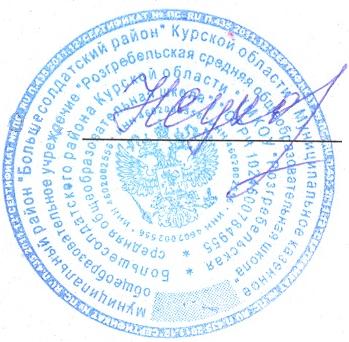  Протокол   № 6 от    08.09.2018 годаУтверждено Приказ  № 44  от 15.09.2018   годаДиректор школы            /Н.Н. Сухорукова/Виды деятельностиФормы занятий с обучающимисяИзучение Конституции Российской Федерации, получение знаний об основных правах и обязанностях граждан России, о политическом устройстве Российского государства, о  символах государства – гербе, гимне,флаге;  символах Курской области и своего районаТрадиционное проведение мероприятий,посвященных  общегосударственным праздникам: День Российского Герба и Флага, День Конституции, День народного  единства и согласия. Форма проведения: беседы, классные часы, просмотр учебных фильмов, деловая игра, круглый столЗнакомство с героическими  страницами истории России, жизнью замечательных людей, явивших примеры гражданского служения, исполнения патриотического долгаМитинги, линейки, торжественные сборы,  факельные шествия, посвященные  памяти погибших в годы Великой Отечественной  войны, конкурсы рисунков, стихов, творческих работ   на тему  «Этих дней не смолкнет  слава»  фестиваль    военно-патриотической песни. Операция «Ветеран живет рядом», «Мы перед памятью в долгу», акция  «Живой костер славы», беседы, классные часы  о подвигах Российской армии, защитниках Отечества, проведение игр военно-патриотического содержания, конкурсов и спортивных соревнований, сюжетно-ролевых игр на местности, встреч с ветеранами и военнослужащимиЗнакомство с важнейшими  событиями в истории нашей страны, содержанием и значением государственных праздниковУчастие обучающихся в муниципальных и региональных мероприятиях, посвященных государственным праздникам. Форма проведения: митинг, концерт, вахта памяти, акция, классный час, исследовательская работа Знакомство с историей и культурой родного края.народным творчеством, этнокультурными традициями, фольклором, особенностями быта народов РоссииЭкскурсии по местам боевой славы, святым местам Курской области, по историческим и памятным местам родного края; исследовательские работы  о людях, судьба которых  тесно связана  с историей родного села, встречи и беседы с выпускниками своей школы; знакомство с биографиями  выпускников, явивших  собой  достойные примеры гражданственности и патриотизма, проектно-исследовательские работы  по изучению  истории народных обычаев, героического прошлого  своей малой Родины, встречи с людьми, которые стояли у истоков образования нашего района. Проведение праздников: «Масленица, «Рождество», «Пасха»Знакомство с деятельностью  общественных организаций патриотической и гражданской направленностиЭкскурсии, встречи, беседы  с представителями  общественных организаций, посильное участие в социально значимых проектах.Виды деятельностиФормы занятий с обучающимисяАктивное участие в улучшении школьной среды, доступных сфер жизни окружающего социумаПоддержание порядка, дисциплины во время дежурства по школе, выполнение основных обязанностей обучающихся в школе Овладение формами и методами самовоспитания: самокритика, самовнушение, самообязательство, самопереключение, эмоционально-мысленный перенос в положение другого человекаТематические классные часы, беседы, тренинги, лекции «Кто я, какой я?»,  «Мир моих увлечений», «Твои права и обязанности»; Активное участие в организации, осуществлении и развитии школьного самоуправленияДежурство по школе, реализация социальных проектов, решающих конкретную социальную проблему школы, участие в работе Совета школы, Совета профилактики, Совета старшеклассниковАктивное и осознанное участие в разнообразных видах и типах отношений в основных сферах своей жизнедеятельности: общение, учёба, игра, спорт, творчество, увлечения (хобби)Проведение мероприятий и «творческих игр» организация и проведение олимпиад, предметных недель; участие в разработке (на основе полученных знаний) и  реализации посильных социальных проектов — проведении практических разовых мероприятий или организации систематических программ, решающих конкретную социальную проблему школыПриобретение опыта и осваивание основных форм учебного сотрудничества: сотрудничество со сверстниками и с учителямиОрганизация и проведение игровых программ, спортивных  и внеклассных мероприятий (праздники, проекты, походы, экскурсии)Виды деятельностиФормы занятий с обучающимисяЗнакомство с конкретными примерами высоконравственных отношений людейКлассные часы по этике и эстетике, духовности и нравственностиУчастие в общественно полезном трудеОперация «Уют школьному дому», операция «Экологический бум»Добровольное участие в делах благотворительности, милосердия, в оказании помощи нуждающимся, заботе о животных, живых существах, природеАкция «Помоги ближнему», операция «Покормите птиц зимой», операция «Сохраним родник», концерт ко Дню пожилого человекаРасширение положительного опыта общения со сверстниками противоположного пола в учёбе, общественной работе, отдыхе, спортеПроведение мероприятий и «творческих игр» по этике и толерантности    общения « Я и мой класс», «Мои друзья-товарищи», «Мой мир»Получение системных представлений о нравственных взаимоотношениях в семье, расширение опыта позитивного взаимодействия в семье.Проведение бесед о семье, о родителях и прародителях, день открытых дверей (День матери, 8 марта, 23 февраля), выполнение совместно с родителями творческих проектов и презентаций, проведение мероприятий, раскрывающих историю семьи, воспитывающих уважение к старшему поколению, укрепляющих преемственность между поколениями, составление генеалогического дерева семьи, участие в муниципальном конкурсе «Летопись родного края»Виды деятельностиФормы занятий с обучающимисяПолучение представления о здоровье, здоровом образе жизни, природных возможностях человеческого организма, их обусловленности экологическим качеством окружающей среды, о неразрывной связи экологической культуры человека и его здоровьяКлассные часы, конкурсы, викторины по теме ЗОЖ; беседы, тематические игры, акции по темам: «Мы против наркотиков», «Здоровым быть модно»Участие в пропаганде экологически сообразного здорового образа жизниБеседы, тематические игры, театрализованные представления для младших школьников, сверстников; просмотр и обсуждение фильмов, посвященных разным формам оздоровления Обучение экологически грамотному поведению в школе, дома, в природной и городской средеОрганизация экологически безопасного уклада школьной и домашней жизни; классные часы о  бережном расходовании воды, электроэнергии; проектные работы по теме утилизации мусора с целью сохранения места обитания растений и животныхУчастие в проведении школьных спартакиад, эстафет, экологических и туристических слётов, походов по родному краю. Краеведческая поисковая экологическая работа в местных и дальних туристических походах, реализация коллективных природоохранных проектов, экологические патрули,  Формирование культуры безопасного здорового образа жизниСоставление правильного режима занятий физической культурой, спортом, туризмом; рациона здорового питания; режима дня, учёбы и отдыха с учётом экологических факторов окружающей среды и контролирование их выполнения в различных формах мониторинга; обучение оказывать первую доврачебную помощь пострадавшимПолучение представления о возможном негативном влиянии компьютерных игр, телевидения, рекламы на здоровье человекаКлассные часы, беседы с педагогами, школьным психологом, медицинскими работниками, родителямиПриобретение навыка противостояния негативному влиянию сверстников и взрослых на формирование вредных для здоровья привычек, зависимости от ПАВ (научиться говорить «нет»)Дискуссии, тренинги, ролевые игры, обсуждение видеосюжетов, операция «Спорт – альтернатива пагубным привычкам»Проведение школьного экологического мониторингасистематические и целенаправленные наблюдения за состоянием окружающей среды своей местности, школы;мониторинг состояния водной и воздушной среды в своём жилище, школе, с. Розгребли;выявление источников загрязнения почвы, воды и воздуха, состава и интенсивности загрязнений, определение причин загрязнения;Проектно-исследовательская деятельностьРазработка и реализация учебно-исследовательских и просветительских проектов по направлениям: экология и здоровье, ресурсосбережение и др.Виды деятельностиФормы занятий с обучающимисяУчастие в подготовке и проведении предметных недельИнтеллектуальный марафон, неделя детской книгиУчастие в олимпиадах по учебным предметамОлимпиадыЗнакомство с различными видами труда, с различными профессиями; знакомство с профессиональной деятельностью и жизненным путём своих родителей и прародителейЗнакомство с профессиями в селе, учреждения культуры, презентация «Труд нашей семьи».Участие в различных видах общественно полезной деятельностиТрудовые акции, природоохранная деятельность, благоустройство школьной территории и селаПриобретение умения и навыков сотрудничества, ролевого взаимодействия со сверстниками, взрослыми в учебно-трудовой деятельностиПсихологические практикумы: «Психологическая компетентность подростка», «Хочу быть успешным», «На пути самоопределения»Знакомство с биографиями выпускников, показавших достойные примеры высокого профессионализма, творческого отношения к труду и жизниВстречи и беседы с выпускниками школы, проектно-исследовательская деятельностьОбучение творчески и критически работать с информациейЦеленаправленный сбор информации, её структурирование, анализ и обобщение из разных источниковВиды деятельностиФормы занятий с обучающимисяПолучение представления об эстетических идеалах и художественных ценностях культур народов РоссииВстречи с представителями творческих профессий; внеклассные мероприятия, знакомства с лучшими произведениями искусства в музеях, на выставках, по репродукциям, учебным фильмам, экскурсионно-краеведческая деятельность; обсуждение прочитанных книг, художественных фильмов, телевизионных передач, компьютерных игр на предмет их этического и эстетического содержанияЗнакомство с эстетическими идеалами, традициями художественной культуры родного края, с фольклором и народными художественными промыслами; знакомство с местными мастерами прикладного искусства, наблюдение за их работойУчастие в конкурсах и мероприятиях краеведческой направленности, проектно-исследовательская деятельностьПолучение опыта самореализации в различных видах творческой деятельности, развитие умения выражать себя в доступных видах и формах художественного творчества.Организация деятельности кружков дополнительного образования и внеурочной деятельности; проведении выставок семейного художественного творчества, музыкальных вечеров; оформление класса и школы, озеленение и благоустройство школьной территорииМодуль 1Комплекс мероприятий, позволяющих сформировать у обучающихся:- способность составлять рациональный режим дня и отдыха; следовать рациональному режиму дня и отдыха на основе знаний о динамике работоспособности, утомляемости, напряжённости разных видов деятельности; выбирать оптимальный режим дня с учётом учебных и внеучебных нагрузок;- умение планировать и рационально распределять учебные нагрузки и отдых в период подготовки к экзаменам; знание и умение эффективного использования индивидуальных особенностей работоспособности;- знание основ профилактики переутомления и перенапряжения.Модуль 2Комплекс мероприятий, позволяющих сформировать у обучающихся:- представление о необходимой и достаточной двигательной активности, элементах и правилах закаливания, выбор соответствующих возрасту физических нагрузок и их видов;- представление о рисках для здоровья неадекватных нагрузок и использования биостимуляторов; - потребность в двигательной активности и ежедневных занятиях физической культурой;- умение осознанно выбирать индивидуальные программы двигательной активности, включающие малые виды физкультуры (зарядка) и регулярные занятия спортом.Для реализации этого модуля необходима интеграция с курсом физической культуры.Модуль 3Комплекс мероприятий, позволяющих сформировать у обучающихся:навыки оценки собственного функционального состояния (напряжения, утомления, переутомления) по субъективным показателям (пульс, дыхание, состояние кожных покровов) с учётом собственных индивидуальных особенностей;навыки работы в условиях стрессовых ситуаций;владение элементами саморегуляции для снятия эмоционального и физического напряжения;навыки самоконтроля за собственным состоянием, чувствами в стрессовых ситуациях;представления о влиянии позитивных и негативных эмоций на здоровье, факторах, их вызывающих, и условиях снижения риска негативных влияний;навыки эмоциональной разгрузки и их использование в повседневной жизни;навыки управления своим эмоциональным состоянием и поведением.В результате реализации данного модуля обучающиеся должны иметь чёткие представления о возможностях управления своим физическим и психологическим состоянием без использования медикаментозных и тонизирующих средств.Модуль 4Комплекс мероприятий, позволяющих сформировать у обучающихся:- представление о рациональном питании как важной составляющей части здорового образа жизни; знания о правилах питания, направленных на сохранение и укрепление здоровья; готовность соблюдать правила рационального питания;- знание правил этикета, связанных с питанием, осознание того, что навыки этикета являются неотъемлемой частью общей культуры личности; представление о социокультурных аспектах питания, его связи с культурой и историей народа;- интерес к народным традициям, связанным с питанием и здоровьем, расширение знаний об истории и традициях своего народа; чувство уважения к культуре своего народа, культуре и традициям других народов.В результате реализации данного модуля обучающиеся должны быть способны самостоятельно оценивать и контролировать свой рацион питания с точки зрения его адекватности и соответствия образу жизни (учебной и внеучебной нагрузке).Модуль 5Комплекс мероприятий, позволяющих провести профилактику разного рода зависимостей:- развитие представлений подростков о ценности здоровья, важности и необходимости бережного отношения к нему; расширение знаний обучающихся о правилах здорового образа жизни, воспитание готовности соблюдать эти правила;- формирование адекватной самооценки, развитие навыков регуляции своего поведения, эмоционального состояния; формирование умений оценивать ситуацию и противостоять негативному давлению со стороны окружающих;- формирование представлений о наркотизации как поведении, опасном для здоровья, о неизбежных негативных последствиях наркотизации для творческих, интеллектуальных способностей человека, возможности самореализации, достижения социального успеха;- включение подростков в социально значимую деятельность, позволяющую им реализовать потребность в признании окружающих, проявить свои лучшие качества и способности;- ознакомление подростков с разнообразными формами проведения досуга; формирование умений рационально проводить свободное время (время отдыха) на основе анализа своего режима;- развитие способности контролировать время, проведённое за компьютером.Модуль 6Комплекс мероприятий, позволяющих овладеть основами позитивного коммуникативного общения:- развитие коммуникативных навыков подростков, умений эффективно взаимодействовать со сверстниками и взрослыми в повседневной жизни в разных ситуациях;- развитие умения бесконфликтного решения спорных вопросов;- формирование умения оценивать себя (своё состояние, поступки, поведение), а также поступки и поведение других людей.Что изучается(предмет мониторинга)Как изучается(механизм мониторинга)1.Личность школьника как главный показатель эффективности процесса воспитания.  Особенности развития личностной, социальной, экологической, трудовой (профессиональной) и здоровьесберегающей культуры обучающихся.Тестовая диагностика личностного роста школьников (Степанов П.В.)Качество результатов воспитания школьников.Критерием качества результатов воспитания является динамика личностного роста обучающихся, а его показателями:-Приобретение школьниками социально-значимых знаний;-Развитие социально-значимых отношений;-Накопление школьниками опыта социально-значимого действия.Производится путем сопоставления поставленных в Программе целей и задач и реальных результатов на уровне класса, временных объединений методом наблюдения (классный руководитель, учителя, работающие в классе, педагоги дополнительного образования), собеседования, разработанных опросников (с учетом целей, задач, реальных возможностей).2.Детский коллектив как условие развития личности школьникаСоциально-педагогическая среда, общая психологическая атмосфера и нравственный уклад школьной жизни в образовательном учрежденииМетодика изучения уровня развития детского коллектива, «Какой у нас коллектив» А.Н.Лутошкина. Методика социометрического изучения межличностных отношений в детском коллективе (модификация социометрии Дж.Морено) Методика «Мой класс»3.Профессиональная позиция педагога как условие развития личности школьника, особенности детско-родительских отношений и степень включённости родителей (законных представителей) в образовательный и воспитательный процесс.Диагностика профессиональной позиции педагога как воспитателя анкета для классных руководителей. «Реализация воспитательного потенциала учебной и внеучебной деятельности» П.В.СтепановаКачество воспитательной деятельности педагоговКритерий качества – грамотная организация воспитания: соответствие целей и задач, поставленных педагогом, возрастным особенностям детей, их интересам, запросам (также и родителей); актуальным проблемам, возможностям образовательного учреждения; соответствие форм и содержания поставленным целям, задачам, ожидаемым результатам; использование воспитательного потенциала учебной и внеучебной  (внеурочной) деятельности.4.Организационные условия, обеспечивающие эффективность процесса воспитания.  Экспертный анализ и оценка организационных условий процесса воспитания. Качество управления воспитательным процессомДля оценки используется критерий реализации в сферы воспитания основных управленческих функций: планирования, организации, мотивации и контроля. Оценка производится по следующим показателям:планирование воспитательной работы на основе изучения проблем воспитания в образовательном учреждении и с привлечением представителей школьного сообщества;чёткое распределение прав, обязанностей и сферы ответственности между педагогами, организующими воспитательный процесс в образовательном учреждении;поддержка профессиональной мотивации  педагогов-воспитателей  со стороны администрации образовательного учреждения;осуществление грамотного внутри-школьного контроля и проблемно-ориентированного анализа состояния воспитания в образовательном учреждении;Диагностика        /          класс456789Стартовая диагностикаСтартовая диагностикаСтартовая диагностикаСтартовая диагностикаСтартовая диагностикаСтартовая диагностикаСтартовая диагностикаСоциометрия  (май)+Адаптация к 5 классу (ноябрь)+Личностный рост (октябрь)+Уровень тревожности (январь)+Текущая, промежуточная диагностикаТекущая, промежуточная диагностикаТекущая, промежуточная диагностикаТекущая, промежуточная диагностикаТекущая, промежуточная диагностикаТекущая, промежуточная диагностикаТекущая, промежуточная диагностикаКакой у нас коллектив (методики Лутошкина, «Мой класс» и др.)(апрель-май)++++Личностный рост (декабрь)+Социометрия (октябрь)+Уровень тревожности (январь)+Итоговая диагностикаИтоговая диагностикаИтоговая диагностикаИтоговая диагностикаИтоговая диагностикаИтоговая диагностикаИтоговая диагностикаЛичностный рост (апрель)+Какой у нас коллектив (методики Лутошкина, «Мой класс» и др.) (март)+